PARENT NOTIFICATION REGARDING STUDENT ELIGIBILITY FOR TITLE I SERVICESDear Parent or Guardian of	 ____________________________   ___________       __Kenmore Elementary _____Name of Student                                      Student ID                     Name of SchoolThe Northshore School District receives federal and state funds to help students develop strong math and literacy skills.  Title I, Part A is a federal program that offers services and interventions to support struggling learners.  The Title I Program at our school provides individual or small group support for students who need more instruction or practice in Reading and/or Math. Based on your student’s level of academic achievement, we are pleased to be able to provide Title I services to him/her in the content area of Reading _________   and/or Math _________	.  We will provide assistance to your student by trained Title I staff in addition to the instruction they receive in the classroom.We utilize district and/or state scores to identify students who need more instruction.  We believe your student will benefit from the additional, personalized instruction provided by Title I services.  For example, we may provide in-class support during your student’s reading and/or math block or provide small group reading or math instruction outside of class. We may exit students who reach grade level standard from Title I services during the school year.I am looking forward to working with you and your student this year.  I am excited to be able to offer this opportunity to contribute to your student’s success as a learner.  If you have questions, please call or e-mail me.	 	___Darcia Myers________________	Name of School’s Title I Staff member		__(425) 408-4869_______________	Phone Number	__dmyers@nsd.org_____________		E-Mail Address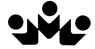 